Publicado en Maspalomas Costa Canaria el 28/04/2022 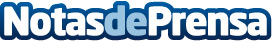 Nathan Music, ganador del Festival internacional Music Meets Tourism, estrena su sencillo IN SYNCEl ganador del Festival Music Meets Tourism 2021, celebrado en maspalomas Costa canaria, Gran Canaria estrena su sencillo titulado IN SYNC (sincronizado en ingles). Esta canción ya esta disponible en las grandes plataformas digitalesDatos de contacto:Humberto Hernandez+34699552185Nota de prensa publicada en: https://www.notasdeprensa.es/nathan-music-ganador-del-festival Categorias: Internacional Nacional Música Andalucia Canarias Entretenimiento http://www.notasdeprensa.es